Issued building permits, January 2020  – Preliminary results –In January 2020, 1 289 building permits were issued, presenting the increase of 31.3% related to January 2019. Index of anticipated value of works in January 2020 was increased by 70.7% relative to January 2019.   Observed by types of constructions, in January 2020, 71.6% of building permits related to buildings and 28.4% to civil engineering. When referring only to buildings, 64.0% related to residential buildings and 36.0% to non–residential ones, while regarding civil engineering, the largest number related to pipelines, communication and electric power lines (62.6%).   According to the permits issued in January 2020 in the Republic of Serbia, building of 1 556 dwellings with average area of 72.9 m2 was recorded. Out of the total number of dwellings in new residential buildings, 7.7% of dwellings will be built in single-dwelling buildings, with average area of 152.7 m², and 91.5% of dwellings will be in buildings with three and more dwellings, with significantly smaller average area of 64.8 m². Anticipated value of works of new construction in January 2020 amounted to 81.9% of totally anticipated value of works. Observed by areas, the greatest construction activity is expected in Beogradska oblast (50.0%) of totally anticipated value of works, followed by Južnobanatska oblast (20.5%), Južnobačka oblast (7.3%), while the shares of other areas are up to 2.9%. 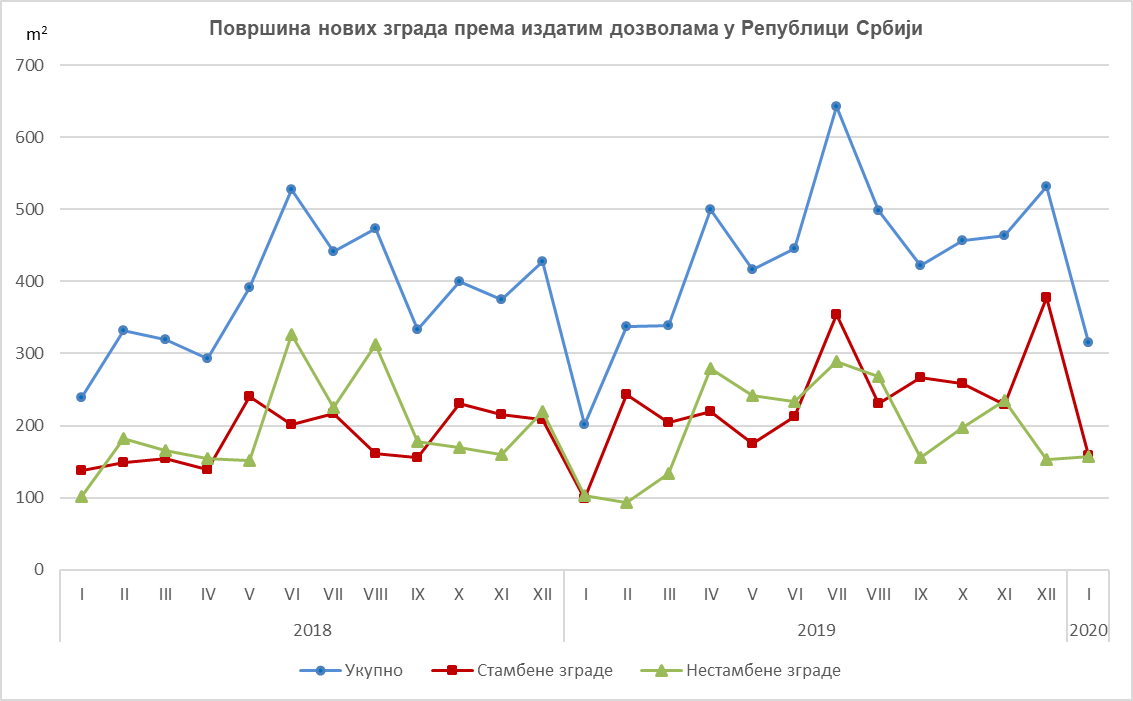 Indices of issued building permits in the Republic of SerbiaNotes:The data on issued building permits are overtaken from the Central Register of Integrated Procedures, which has been, according to the Law on planning and construction (“Official Gazette of the Republic of Serbia“, number 132/14, article 8) administered by the Serbian Business Registers Agency (SBRA). The data on dwellings, unavailable in Central Register of Integrated Procedures, are filled in by the Ministry competent for construction affairs, responsible authorities of the Autonomous Province, city or municipality that, according to the Law on planning and construction (“Official Gazette of the Republic of Serbia“, number 132/14, article 133), issue construction permits.In the scope of this survey, the concept of „building permit“ comprises the building permit for construction and the decision which approves the execution of works following the article 145 of the Law on planning and construction. The issued building permits and approvals for works executions, based on harmonized request, included are only if the construction is approved for the first time.  This statistical survey comprises the issued building permits for all types of constructions described in the Classification of Types of Constructions, i.e. buildings and other civil engineering works and these are presented by territories where the planned works are performed in the country.Data on issued building permits show the future trends of construction activity and enable an insight in investments’ structure on state and local self – government level. Starting from 1999 the Statistical Office of the Republic of Serbia has not at disposal and may not provide available certain data relative to AP Kosovo and Metohija and therefore these data are not included in the coverage for the Republic of Serbia (total).Detailed methodological notes of this survey can be found on the site of the Statistical Office of the Republic of Serbia:http://www.stat.gov.rs/istrazivanja/methodology-and-documents/?a=05&s=0. 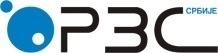 Republic of SerbiaStatistical Office of the Republic of SerbiaISSN 0353-9555STATISTICAL RELEASESTATISTICAL RELEASEGR30Number 062 – Year LXX, 16/03/2020Number 062 – Year LXX, 16/03/2020Construction StatisticsConstruction StatisticsSERB062 GR30 160320I 2020XII 2019I 2020I 2019I 2020 2019TotalNumber64.3131.370.8Anticipated value of works77.1170.770.3BuildingsNumber61.7129.865.0Anticipated value of works64.9215.982.2Area57.5147.871.0Civil engineering     Number71.6135.191.3Anticipated value of works95.1140.961.3Dwellings     Number50.7178.467.9Useful area47.1162.064.8Contact:  gabrijela.rosic@stat.gov.rs,   Phone: 011 2412-922  ext. 260Published and printed by: Statistical Office of the Republic of Serbia, 11 050 Belgrade, Milana Rakica 5Phone: +381 11 2412922 (telephone exchange) ● Fax: +381 11 2411260 ● www.stat.gov.rs  Responsible: Dr Miladin Kovačević, DirectorCirculation: 20 ● Issued monthly